06.12.2022Автогрейдер, установка основного хомута, цилиндров среднего отвала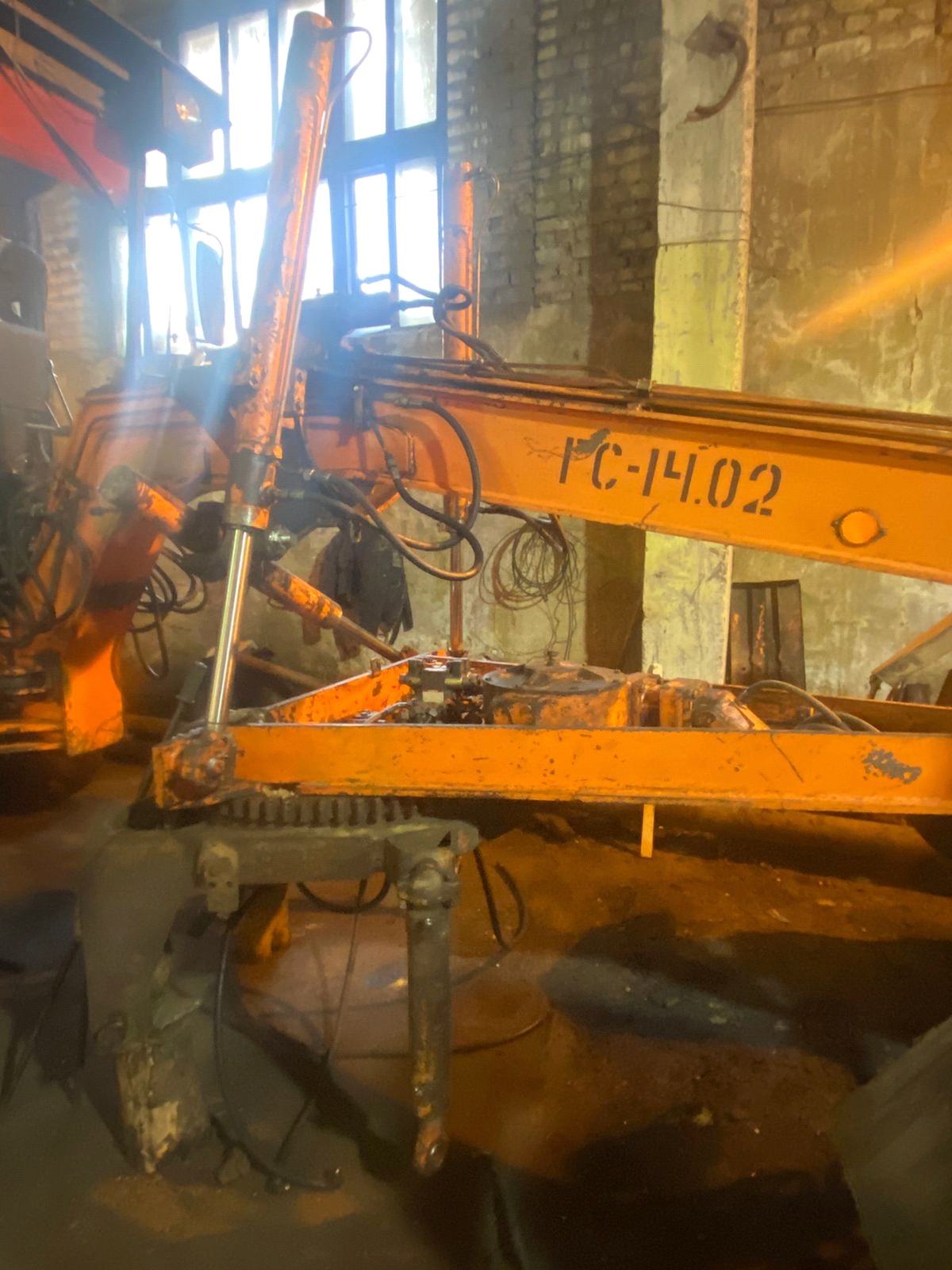 